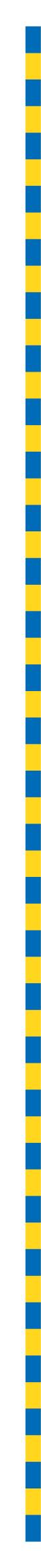 Supporting Information -Suburban Works Program2023-24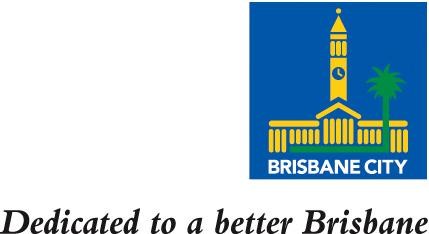 Suburban Works ProgramTable of contentsProgram 1 – Transport for Brisbane	Safer Paths to School	297Program 2 – Infrastructure for Brisbane 	Preliminary Road Designs	297	District Projects	297	Local Access Network Improvements	298	Local Area Traffic Management - Traffic Calming	298	Retaining Walls and Embankments	298	Road Construction Minor Traffic Density	299	Suburban Corridor Modernisation	299	Congestion Busting Projects	299	Major Road Network Improvements Design	300	Major Traffic Improvements - Intersections	300	Safe School Travel Infrastructure	301	Traffic Management Plan Improvements	301	Boardwalk Rehabilitation	301	Bridges and Culverts Reconstruction and Rehabilitation	301	Kerb and Channel	302	Roads Network Resurfacing	303Program 3 – Clean, Green and Sustainable City 	Restoration for Recreation	308	Conservation Reserves Management Program	308	Greener Suburbs	309	Metropolitan and District Parks	309	Upgrade Neighbourhood Parks	310	Dog Off-Leash Area Refurbishment	310	Enhanced Safety Lighting	310	Improving Park Amenities	311	Maintaining Suburban Parks	311	Memorials and Heritage Assets Restoration	311	Playground Replacements	312	Upgrading Facilities in Parks	312	Natural Waterway Rehabilitation	313	Sea and River Walls Rehabilitation	313	Drainage Construction and Resilience	313	Stormwater Infrastructure	314	Major Waterways Vegetation Management	314	Stormwater Drainage Rehabilitation	316Program 5 – Lifestyle and Community Services 	Lord Mayor's Community Fund	316	Community and Sport Partnership Program	317Program 6 – City Standards, Community Health and Safety 	Footpath and Bikeway Reconstruction	317	Suburban Enhancement Fund	319	Safety Fences and Guard Rails	320Safer Paths to SchoolRefer to Supporting Information – Service: 1.1.3.1Preliminary Road DesignsRefer to Supporting Information – Service: 2.1.1.1District ProjectsRefer to Supporting Information – Service: 2.1.2.2Local Access Network ImprovementsRefer to Supporting Information – Service: 2.1.2.2Local Area Traffic Management – Traffic CalmingRefer to Supporting Information – Service: 2.1.2.2Retaining Walls and EmbankmentsRefer to Supporting Information – Service: 2.1.2.2Road Construction Minor Traffic DensityRefer to Supporting Information – Service: 2.1.2.2Suburban Corridor ModernisationRefer to Supporting Information – Service: 2.1.2.2Congestion Busting ProjectsRefer to Supporting Information – Service: 2.1.2.3Major Road Network Improvements DesignRefer to Supporting Information – Service: 2.1.2.3Major Traffic Improvements – IntersectionsRefer to Supporting Information – Service: 2.1.2.3Safe School Travel InfrastructureRefer to Supporting Information – Service: 2.1.2.4Traffic Management Plan ImprovementsRefer to Supporting Information – Service: 2.1.2.4Boardwalk RehabilitationRefer to Supporting Information – Service: 2.1.3.1Bridges and Culverts Reconstruction and RehabilitationRefer to Supporting Information – Service: 2.1.3.1Bridges and Culverts Reconstruction and RehabilitationRefer to Supporting Information – Service: 2.1.3.1Kerb and ChannelRefer to Supporting Information – Service: 2.1.3.1Kerb and ChannelRefer to Supporting Information – Service: 2.1.3.1Roads Network ResurfacingRefer to Supporting Information – Service: 2.1.3.1Roads Network ResurfacingRefer to Supporting Information – Service: 2.1.3.1Roads Network ResurfacingRefer to Supporting Information – Service: 2.1.3.1Roads Network ResurfacingRefer to Supporting Information – Service: 2.1.3.1Roads Network ResurfacingRefer to Supporting Information – Service: 2.1.3.1Roads Network ResurfacingRefer to Supporting Information – Service: 2.1.3.1Restoration for RecreationRefer to Supporting Information – Service: 3.2.3.1Conservation Reserves Management ProgramRefer to Supporting Information – Service: 3.3.1.1Conservation Reserves Management ProgramRefer to Supporting Information – Service: 3.3.1.1Greener SuburbsRefer to Supporting Information – Service: 3.3.2.1Metropolitan and District ParksRefer to Supporting Information – Service: 3.3.3.1Upgrade Neighbourhood ParksRefer to Supporting Information – Service: 3.3.3.1Dog Off-Leash Area RefurbishmentRefer to Supporting Information – Service: 3.3.3.2Enhanced Safety LightingRefer to Supporting Information – Service: 3.3.3.2Improving Park AmenitiesRefer to Supporting Information – Service: 3.3.3.2Maintaining Suburban ParksRefer to Supporting Information – Service: 3.3.3.2Memorials and Heritage Assets RestorationRefer to Supporting Information – Service: 3.3.3.2Playground ReplacementsRefer to Supporting Information – Service: 3.3.3.2Upgrading Facilities in ParksRefer to Supporting Information – Service: 3.3.3.2Natural Waterway RehabilitationRefer to Supporting Information – Service: 3.4.1.4Sea and River Walls RehabilitationRefer to Supporting Information – Service: 3.4.2.1Drainage Construction and ResilienceRefer to Supporting Information – Service: 3.4.3.1Drainage Construction and ResilienceRefer to Supporting Information – Service: 3.4.3.1Stormwater InfrastructureRefer to Supporting Information – Service: 3.4.3.1Major Waterways Vegetation ManagementRefer to Supporting Information – Service: 3.4.4.1Major Waterways Vegetation ManagementRefer to Supporting Information – Service: 3.4.4.1Stormwater Drainage RehabilitationRefer to Supporting Information – Service: 3.4.4.1Lord Mayor's Community FundRefer to Supporting Information – Service: 5.4.2.2Lord Mayor's Community FundRefer to Supporting Information – Service: 5.4.2.2Community and Sport Partnership ProgramRefer to Supporting Information – Service: 5.5.1.1Footpath and Bikeway ReconstructionRefer to Supporting Information – Service: 6.1.1.1Footpath and Bikeway ReconstructionRefer to Supporting Information – Service: 6.1.1.1Footpath and Bikeway ReconstructionRefer to Supporting Information – Service: 6.1.1.1Suburban Enhancement FundRefer to Supporting Information – Service: 6.1.1.1Safety Fences and Guard RailsRefer to Supporting Information – Service: 6.1.1.2THIS PAGE INTENTIONALLY LEFT BLANKDescriptionSuburbProposed
2023-24
$000Cannon Hill Anglican CollegeCannon Hill132Coorparoo Secondary CollegeCoorparoo75Fig Tree Pocket State SchoolFig Tree Pocket158Forest Lake State SchoolForest Lake33Graceville State SchoolGraceville70Indooroopilly State High SchoolIndooroopilly98Jamboree Heights State SchoolJamboree Heights67Moorooka State SchoolMoorooka49Mount Alvernia CollegeKedron90Nashville State SchoolBrighton186Newmarket State SchoolNewmarket156Payne Road State SchoolThe Gap135St Pius V Primary SchoolBanyo60Warrigal Road State SchoolEight Mile Plains87Wellers Hill State SchoolTarragindi167Wynnum State High SchoolWynnum36Total1,599DescriptionSuburbProposed
2023-24
$000Brisbane North East Transport ModelVarious79Hamilton Road (Old Northern Road to Beckett Road)McDowall181Investigations and Emergent DesignVarious337Montague Road Corridor PlanningSouth Brisbane1,285Public Transport Corridor ReliabilityVarious165Rochedale Network PlanningRochedale546Total2,593DescriptionSuburbProposed
2023-24
$000Emergent WorksVarious162Forward DesignVarious169Illaweena StreetStretton2,313Minnie StreetUpper Kedron451Railway Street Banyo/Nudgee225Sinnamon RoadJindalee225Total3,545DescriptionSuburbProposed
2023-24
$000Balowrie Street at Racecourse RoadHamilton215Cecil RoadBardon300Colebrook Avenue at Beaudesert RoadMoorooka269Fairlead CrescentManly215Forest Lake Boulevard at Pacific ParadeForest Lake271Heather Street at Vale StreetWilston172Kadumba Street at Kingsley ParadeYeronga154Rockbourne Terrace at MacGregor TerracePaddington247Rode Road near Sandgate RoadWavell Heights215ContinuingLacey Road at Macaranga CrescentCarseldine408Total2,466DescriptionSuburbProposed
2023-24
$000Batten Street – Stage 2Kedron45Emma StreetHolland Park West45Hutton Road PrecinctAspley45Swan Terrace PrecinctWindsor367ContinuingFifth Avenue PrecinctCoorparoo613Woodlea Street PrecinctMoorooka600Total1,715DescriptionSuburbProposed
2023-24
$000Investigation and DesignVarious138Site Inspection and MaintenanceVarious174ContinuingBakewell StreetMt Gravatt East601Flood Damage Claims WorksVarious21,507Total22,420DescriptionSuburbProposed
2023-24
$000Aberdeen ParadeBoondall217Beaudesert RoadMoorooka110Eagle TerraceAuchenflower62Jaloon StreetAshgrove62Laura StreetTarragindi690London RoadChandler62Welbeck StreetAlderley61Total1,264DescriptionSuburbProposed
2023-24
$000Curragundi RoadJindalee414Ham RoadMansfield119Hemmant Tingalpa RoadHemmant528Wilston RoadNewmarket119ContinuingKenmore RoadKenmore/Fig Tree Pocket586Keona RoadMcDowall263McLennan StreetAlbion/ Lutwyche/Wooloowin119Total2,148DescriptionSuburbProposed
2023-24
$000Ashgrove Avenue at Waterworks RoadAshgrove89BluetoothVarious106Eagle Terrace at Milton RoadAuchenflower89Inala Avenue at Serviceton AvenueInala484Lambert Road at Central AvenueIndooroopilly89Major Road Corridor Optimisation (Clearway) ReviewVarious460Osborne Road at Sussex StreetMitchelton113Rochedale Road at Miles Platting RoadRochedale445Saturn Crescent at Beckett RoadBridgeman Downs89Shand Street at Sicklefield RoadEnoggera94Toombul Road at St Vincents RoadVirginia89Troughton Road at Middle StreetCoopers Plains/Robertson269Wynnum Road at Bognor StreetTingalpa89Total2,505DescriptionSuburbProposed
2023-24
$000Archerfield Road, Azalea Street and Pine RoadRichlands277Bowen Bridge Road, Campbell Street and O'Connell TerraceBowen Hills362Bowen Bridge Road, Herston Road and Gilchrist AvenueHerston508Brunswick Street, Bowen Bridge Road and Gregory TerraceBowen Hills/Fortitude Valley/Spring Hill369Miles Platting Road Rochedale314Newnham Road and Dawson RoadUpper Mt Gravatt555Ritchie Road – Stage 2Pallara739Sylvan Road, Croydon Street and Jephson StreetToowong635Waterworks Road, Greenlanes Road and Baileys RoadThe Gap333ContinuingLogan Road, O'Keefe Street and Junction StreetWoolloongabba949Lytton Road, Colmslie Road and Junction RoadCannon Hill/Morningside/Murarrie839Newmarket Road, Cox Road and Green TerraceWindsor618Total6,498DescriptionSuburbProposed
2023-24
$000Bay Terrace and Chestnut StreetWynnum253Bennetts Road, Macrossan Avenue and Crown StreetNorman Park437Blunder Road and Wallaroo WayDoolandella1,845Butterfield Street, Aberleigh Road and Fagan RoadHerston1,758Butterfield Street and Clyde RoadHerston903Cambridge Parade, Melville Terrace and Arnold StreetManly903Clarence Road and Swann RoadTaringa439Dandenong Road, Sirocco Street and Central AvenueJamboree Heights/Mt Ommaney3,522Emergent WorksVarious500Esher Street, Toohey Road and Sexton StreetTarragindi113Forward DesignVarious500Hamilton Road and Spence RoadWavell Heights451Harries Road at Old Cleveland RoadCoorparoo97Jackson Road and Hellawell RoadSunnybank Hills903Johnson Road Forest Lake1,105Kelvin Grove Road and Lower Clifton TerraceKelvin Grove1,206Kittyhawk Avenue and Inala AvenueInala1,422Logan Road and Deshon StreetWoolloongabba1,303Lutwyche Road and Harris StreetWindsor226Robinson RoadZillmere1,065Underwood Road and Gaskell StreetEight Mile Plains903Wynnum Road and Hemmant Tingalpa RoadTingalpa2,966Total22,820DescriptionSuburbProposed
2023-24
$000Coorparoo State SchoolCoorparoo170Corinda State High SchoolCorinda170Kelvin Grove State CollegeKelvin Grove154Oakleigh State SchoolAshgrove239St Anthony’s Primary School KedronKedron213Total946DescriptionSuburbProposed
2023-24
$000Mitchelton State SchoolMitchelton162ContinuingJunction Park State SchoolAnnerley262Total424DescriptionSuburbProposed
2023-24
$000City Reach BoardwalkBrisbane City474Emergent WorksVarious171Investigation and DesignVarious176ContinuingCity Reach RiverwalkBrisbane City1,709Total2,530DescriptionSuburbProposed
2023-24
$000Alderley Avenue Pedestrian BridgeAlderley53Bowen Bridge RoadBowen Hills/Herston94Breakfast Creek Pedestrian BridgeAlbion271Emergent WorksVarious593Glen Kedron Lane Pedestrian BridgeKedron85Inner City BypassBowen Hills80Investigation and DesignVarious977Jack Pesch BridgeChelmer/Indooroopilly144Jim Soorley BikewayBrisbane Airport/Nudgee Beach266Linkfield RoadBald Hills61Miawela Street Pedestrian BridgeSeven Hills85Mirrabooka Road Pedestrian BridgeAshgrove217Nathan Avenue Pedestrian BridgeAshgrove808DescriptionSuburbProposed
2023-24
$000Pacey RoadUpper Brookfield175Paradise RoadWillawong2,539Story BridgeFortitude Valley/Kangaroo Point1,278Victoria BridgeBrisbane City/South Brisbane372Walter Taylor BridgeChelmer/Indooroopilly512Waterworks RoadAshgrove/The Gap/Red Hill2,004William Jolly BridgeBrisbane City/South Brisbane2,381ContinuingFlood Damage Claims WorksVarious2,300Story BridgeFortitude Valley/Kangaroo Point2,230Story Bridge Restoration ProjectFortitude Valley/Kangaroo Point24,117Total41,642DescriptionSuburbProposed
2023-24
$000Alexandra RoadClayfield61Algester RoadAlgester69Aventine StreetSeven Hills128Bedford StreetGordon Park93Bent StreetCannon Hill123Blinzinger RoadBanyo98Booligal StreetCarina125Bunya StreetEagle Farm285Burgess StreetSalisbury102Cooksley StreetHamilton380Design and Emergent WorksVarious478Douglas StreetEnoggera171Edinburgh Castle RoadWavell Heights159Elizabeth StreetToowong409Else AvenuePullenvale45Gilbert RoadWindsor74Gordon StreetStones Corner51Greer StreetBardon114Gumtree StreetRuncorn513Haylock StreetWynnum243Hexham StreetTarragindi133Hickory StreetInala144Ipswich RoadMoorooka100Lanercost StreetGeebung161DescriptionSuburbProposed
2023-24
$000Large Failure RepairVarious813London RoadBelmont61London RoadChandler54Marford StreetChermside West232Oxley TerraceCorinda203Pembroke RoadCoorparoo147Prospect StreetWynnum281Rode RoadChermside/Wavell Heights232Shafston AvenueKangaroo Point136St Pauls TerraceFortitude Valley270Third AvenueSandgate290Toombul RoadNorthgate199ContinuingArchibald StreetFairfield136Austin StreetNewstead197Roy StreetAuchenflower80Withington StreetEast Brisbane319Total7,909DescriptionSuburbProposed
2023-24
$000Abbeville StreetUpper Mt Gravatt86Abbotsford Road Bowen Hills444Agnew StreetSandgate109Alda StreetStafford Heights45Ann StreetBrisbane City442Arabilia CloseChapel Hill47Arctic PlaceBald Hills53Armadale StreetSt Lucia66Auckland StreetWishart261Augustus StreetCorinda94Austin StreetNewstead130Barup CloseMiddle Park52Beams RoadCarseldine180Beenleigh RoadRuncorn327Belmont RoadTingalpa655Benhiam StreetCalamvale112Bent StreetCannon Hill151Booligal StreetCarina/Camp Hill288Boundary RoadRocklea1,126Boundary RoadArcherfield1,240Boundary RoadRichlands/Darra1,287DescriptionSuburbProposed
2023-24
$000Boyanda StreetWishart107Breakfast Creek RoadNewstead294Brent StreetAlderley72Brookes StreetBowen Hills352Brunswick StreetNew Farm239Brunswick StreetFortitude Valley270Bryant StreetAshgrove122Buckland RoadNundah170Burgess StreetSalisbury62Burwood RoadEverton Park127Canberra StreetHemmant1,259Canterbury CloseForest Lake66Chanel CrescentEight Mile Plains69Chatburn StreetChapel Hill117Chatsworth RoadCoorparoo376Chelsea RoadRansome/Gumdale459Coldridge StreetSt Lucia464Congo StreetWestlake117Cooksley StreetHamilton150Corbett StreetWest End110Coronation DriveToowong235Creek RoadMurarrie323Didsbury StreetEast Brisbane92Dixon StreetSunnybank529Donaldson StreetCorinda127Douglas StreetEnoggera73Elliott RoadBanyo310Elma StreetSalisbury24Emergent Priority ResurfacingVarious1,062Evans RoadSalisbury2,055Fantail StreetInala82Ferguson RoadWavell Heights100Fig Tree Pocket RoadFig Tree Pocket822Fire Hydrant TestingVarious109Flora StreetStones Corner54Forbes StreetHawthorne411Glen Kedron LaneKedron115Glindemann DriveHolland Park176Gordon StreetStones Corner148Grange StreetCalamvale93Gray RoadWest End121Greet StreetWest End24Gregory StreetAuchenflower/Toowong115Grey StreetSouth Brisbane487Gulawa StreetChermside West32DescriptionSuburbProposed
2023-24
$000Hamilton PlaceBowen Hills143Hamilton Road Wavell Heights705Hampton StreetEast Brisbane/Woolloongabba411Hawthorne StreetForest Lake87Headfort StreetGreenslopes257Hicks StreetMt Gravatt East153Hillsdon RoadTaringa365Holloway DriveEverton Park300Holmes StreetToowong54Humrich PlaceBald Hills66Illabo CourtKarana Downs57Inghams PlaceHemmant523Innovative Testing and Special Design Various332Ipswich RoadAnnerley/Moorooka/ Rocklea1,165Josling StreetToowong202Julatten PlaceUpper Kedron117Junction RoadCannon Hill/Morningside1,282Kangaroo Gully RoadAnstead183Kelvin Grove RoadKelvin Grove419Kenmore RoadKenmore465Kianawah RoadWynnum West259Kingsford Smith DriveEagle Farm/Pinkenba704Large Failure RepairVarious5,967Latrobe TerracePaddington198Learoyd Road Acacia Ridge/Algester1,174Leopard StreetKangaroo Point160Lillian AvenueRocklea122Lilydale StreetArcherfield76Logistics PlaceLarapinta1,073Longland StreetNewstead253Lorelei StreetManly West71Lynne Grove AvenueCorinda255Lyons TerraceWindsor138Lytton RoadBulimba342Mahonia StreetBellbowrie65Makorako StreetAspley80Malabar StreetWynnum West327Malmsey StreetCalamvale19Manburgh TerraceDarra103Manly RoadTingalpa237Marford StreetChermside West111Marsala StreetCalamvale122Martha StreetCamp Hill547Martin LaneIndooroopilly44DescriptionSuburbProposed
2023-24
$000McDonald RoadWindsor495McLennan StreetWooloowin215Miskin StreetToowong235Misterton StreetFortitude Valley52Moffat StreetOxley78Monier RoadDarra/Seventeen Mile Rocks198Mt Petrie RoadMackenzie349Mt Gravatt Capalaba RoadChandler411Murphy RoadZillmere559Nardie StreetEight Mile Plains195Newnham RoadUpper Mt Gravatt182Nicholls StreetMoorooka72O'Connell CloseBellbowrie85Old Cleveland RoadCarina1,162O’Toole StreetEverton Park164Paradise RoadWillawong976Pavement Design SupportVarious1,823Pembroke RoadCoorparoo479Persse RoadRuncorn692Pickthorne StreetHolland Park West147Pickwick StreetCannon Hill138Preston Road Manly West1,180Rainbow StreetSandgate609Rainworth RoadPaddington75Rheims StreetHolland Park West44Ringrose StreetStafford Heights470Ritchie RoadPallara587Roblane StreetWindsor305Roche AvenueBowen Hills92Rode RoadMcDowall453Roghan RoadBridgeman Downs411Roscommon RoadBoondall221Roxwell StreetEllen Grove/Forest Lake325Sampson StreetAnnerley47Samuel StreetCamp Hill535Savages RoadBrookfield272Sebring StreetHolland Park West169Selborne StreetMt Gravatt East176Shamrock StreetGordon Park235Shirdon StreetMitchelton46Springwood StreetMt Gravatt East147Stanbrough RoadGumdale347Stanley RoadCarina477Stanley StreetIndooroopilly474DescriptionSuburbProposed
2023-24
$000Stark StreetAshgrove79Stimpson StreetFairfield116Stradbroke Avenue Wynnum461Stradbroke StreetHeathwood676Stuart StreetBulimba200Swanwick StreetZillmere29Takora StreetMiddle Park149Taragon StreetBald Hills171Timor StreetUpper Mt Gravatt26Tingal RoadWynnum166Toohey RoadTarragindi535Tozer StreetKeperra101Turramurra RoadTarragindi235Venner RoadAnnerley990Warrigal Road Eight Mile Plains/Runcorn744Waterford RoadEllen Grove/Wacol174Webster RoadChermside/Chermside West1,000Wilbur StreetHolland Park212Wilruna StreetWacol945Windsor Road Red Hill531Wyandra StreetTeneriffe279Zillmere RoadAspley/Zillmere620ContinuingAbbotsford Road  Bowen Hills274Beckett RoadMcDowall1,710Bradshaw StreetLutwyche216Caxton StreetPetrie Terrace279Flood Damage Claims WorksVarious28,125Hale StreetPaddington/Petrie Terrace/Red Hill713Ipswich RoadWoolloongabba583Kennedy TerracePaddington339Kitchener RoadKedron1,179Lemke RoadTaigum295Milton RoadAuchenflower/Toowong206Nicholson StreetGreenslopes169Norman StreetWoolloongabba115Nudgee RoadNundah/Northgate647Pickering StreetEnoggera/Gaythorne693Rode RoadChermside/Wavell Heights944Sandgate RoadNundah362Settlement RoadThe Gap1,069Sirrah StreetGeebung92DescriptionSuburbProposed
2023-24
$000Stanley TerraceTaringa335Sussex StreetMitchelton182Third AvenueSandgate294Total103,313DescriptionSuburbProposed
2023-24
$000Bill Brown Sports ReserveFitzgibbon326Engineering Plans, Specification Development and DesignVarious860Leachate Network UpgradeWillawong703Windsor ParkWindsor693ContinuingGordon Thomson ParkChelmer2,618Keperra Picnic Ground Park – Stage 2Ferny Grove206Murarrie Road Tingalpa685Total6,091DescriptionSuburbProposed
2023-24
$000Boondall WetlandsBoondall133Fire Management PlansVarious145Fire Response MonitoringVarious115Fire Risk Mitigation New AcquisitionsVarious100Fire Trailer West RegionVarious106Fuel Hazard MonitoringVarious91Investigation and DesignVarious225Karawatha Forest ParkKarawatha/Stretton543Kholo Bushland CorridorKholo/Lake Manchester/Upper Brookfield92Kuraby BushlandsKuraby92Leacroft Road ParkBurbank200Marstaeller Road ReserveMt Crosby220Milne Hill ReserveChermside West148Raven Street ReserveChermside West296Significant Tree SurveyVarious129Toohey Forest ParkNathan157Vegetation Condition AuditVarious131DescriptionSuburbProposed
2023-24
$000ContinuingCannon Hill Bushland ReserveCannon Hill77Chelsea Road Park (no. 258)Ransome/Wakerley56Fitzgibbon BushlandsFitzgibbon116Mt Coot-tha ReserveMt Coot-tha128Mt Gravatt Outlook ReserveMt Gravatt144Whites Hill ReserveCarina Heights318Wildlife Movement CorridorsVarious109Total3,871DescriptionSuburbProposed
2023-24
$000Aftercare and MaintenanceVarious120BanyoBanyo80Bridgeman DownsBridgeman Downs80CarindaleCarindale252KedronKedron80New FarmNew Farm133RichlandsRichlands87Spring HillSpring Hill49TeneriffeTeneriffe49ToowongToowong180WishartWishart87WynnumWynnum80ContinuingAshgroveAshgrove415East BrisbaneEast Brisbane67Total1,759DescriptionSuburbProposed
2023-24
$000Defects and LiabilityVarious22Glindemann ParkHolland Park West198Ming-Shan ParkCalamvale395Planning and DesignVarious185Thrush Street ParkInala307ContinuingFallon ParkEverton Park763Wynnum Wading Pool ParkWynnum322Total2,192DescriptionSuburbProposed
2023-24
$000Adam Smiddy ParkMilton446Edwards ParkCarindale82Movilla Street ParkFerny Grove231ContinuingAlfred and Lucina Best ParkThe Gap543Doolandella District Sports ParkDurack164Jack Cook Memorial ParkTaringa55Mercer ParkKedron1,208Northshore Riverside ParkHamilton565O'Callaghan ParkZillmere169Princess Street ParkFairfield48Summit Street ParkBelmont186Sun Safe Suburban PlaygroundsVarious5,077Total8,774DescriptionSuburbProposed
2023-24
$000Bancroft ParkKelvin Grove180Forest Lake Sports FieldsForest Lake84Green Hill Reservoir ParkChapel Hill182Grey Gum ParkStafford Heights91Nathan Road ParkRuncorn160Paten ParkThe Gap104Shaftesbury Street ParkTarragindi98ContinuingC.J. Greenfield Complex ParkRichlands80Crosby ParkAlbion81Dorrington ParkAshgrove42Perrin ParkToowong93Wembley ParkCoorparoo40Total1,235DescriptionSuburbProposed
2023-24
$000Church Street ParkFortitude Valley57Design ProgramVarious57Wallaby Parade ParkRochedale129ContinuingPerth Street ParkCamp Hill293Total536DescriptionSuburbProposed
2023-24
$000Cathedral SquareBrisbane City80Keith Payne ParkStafford266ContinuingBroadwater Picnic Ground ParkMansfield270Majestic ParkCoorparoo184Wynnum Wading Pool ParkWynnum62Total862DescriptionSuburbProposed
2023-24
$000Barcoorah Street ParkWestlake459Benarrawa ReserveCorinda141Bridges Investigation and DesignVarious98C.B. Mott ParkHolland Park141Edenbrooke ParkSeventeen Mile Rocks217Frederick Annand ParkChermside West101Glenora Street Boat RampWynnum563Miawela Street ParkSeven Hills310Mulbeam ParkBoondall123Parks Road Access and Carpark DesignVarious76Settlers ParkSinnamon Park81Waterline JettyBulimba568ContinuingBoondall ParkBoondall411Flood Damage Claims WorksVarious17,674Hinchinbrook Circuit ParkForest Lake88Marchant ParkAspley276Porter's Paddock ParkTingalpa352Whites Hill ReserveCamp Hill104Total21,783DescriptionSuburbProposed
2023-24
$000Booker Place ParkBellbowrie53Yeronga Memorial ParkYeronga202ContinuingPike Place ParkKenmore108Total363DescriptionSuburbProposed
2023-24
$000Alcheringa Place ParkRobertson200Fisherman's Bend ParkBalmoral162Nicholson Place ParkNorthgate243Stanley Day ParkBald Hills252Stretton Wetland ReserveStretton154Stubbs Street ParkBrighton193Wembley ParkCoorparoo348Woolcock ParkRed Hill349ContinuingDunvegan Street ParkHeathwood38Heathwood ParkHeathwood167Porter's Paddock ParkTingalpa150Selkirk Crescent ParkUpper Kedron172Total2,428DescriptionSuburbProposed
2023-24
$000Beldale ParkSunnybank Hills82C.B. Mott ParkHolland Park187Canterbury ParkBald Hills187Coolabah Crescent ParkBridgeman Downs226D.M. Henderson ParkMacgregor184Joy Taylor ParkCoopers Plains92Lakewood Avenue ParkParkinson246Mt Gravatt ParkUpper Mt Gravatt184Newstead ParkNewstead197Park Fencing UpgradesVarious176Power Pole Replacement programVarious176Powerhouse ParkNew Farm135Switchboard Upgrade ProgramVarious171Toowong Memorial ParkToowong145Walton Bridge ReserveThe Gap277ContinuingBayside ParkManly366Bill Moore ParkSalisbury72Horizon Drive ParkMiddle Park165Jack Cook Memorial ParkTaringa32Kangaroo Point Cliffs ParkKangaroo Point220Robertson ParkTaringa65Sandgate Second Lagoon ReserveSandgate126Sir John Chandler ParkIndooroopilly95The Windsor Town Quarry ParkWindsor63Total3,869DescriptionSuburbProposed
2023-24
$000Citywide Pre-assessment, Planning, Prioritisation and CommunicationVarious634Ekibin Creek – Nursery RoadHolland Park West188Emergent WorksVarious271Enoggera Creek – Hulme Street (Bancroft Weir) – Stage 2Kelvin Grove870Fauna Parade ParkRocklea676Investigation, Feasibility and Design of Waterway Enhancement ProjectsVarious480Kedron Brook – Tuckeroo ParkNudgee Beach249Rehabilitation and Maintenance of Recently Constructed SitesVarious604Stable Swamp Creek – Dyson AvenueSunnybank737Wolston Creek (Ric Natrass Creek) – Kokoda StreetDarra171ContinuingFlood Damage Claims WorksVarious2,475Total7,355DescriptionSuburbProposed
2023-24
$000Investigation, Planning and DesignVarious179Orleigh Park River Wall West End335Sea and River Wall MaintenanceVarious256Wynnum Manly Seawall – Stage 1Manly146ContinuingFlood Damage Claims WorksVarious39,537Sir John Chandler ParkIndooroopilly489Total40,942DescriptionSuburbProposed
2023-24
$000Argyle StreetSeventeen Mile Rocks263Emergent worksVarious478Enoggera Creek Drainage PlanEnoggera500Royal TerraceHamilton329Theodore StreetStafford658Water StreetRed Hill132Water Level Sensors for Backflow DevicesVarious164DescriptionSuburbProposed
2023-24
$000ContinuingAdsett StreetTaringa134Ashridge RoadDarra592Birdvale StreetTaringa789Brighton TerraceBrighton329Grays RoadGaythorne723Harte StreetChelmer1,841Hedley AvenueNundah548Lorward AvenueBardon1,052McIntyre StreetHendra1,282Mornington StreetRed Hill2,273Naroo Street and Devonhill StreetThe Gap1,578Ridge Street and Cedar StreetGreenslopes1,315Venus StreetAshgrove1,578Total16,558DescriptionSuburbProposed
2023-24
$000Emergent Drainage Infrastructure Works and Developer ContributionsVarious434Pre-assessment and DesignVarious638Water Resources Studies for Local Growth Infrastructure PlanVarious204ContinuingAlbert Street and Margaret Street – Albert Street Cross River RailBrisbane City6,887East StreetFortitude Valley625Elystan RoadNew Farm2,520Wickham StreetFortitude Valley1,153Total12,461DescriptionSuburbProposed
2023-24
$000Bulimba Creek – Todman StreetCarina43Bulimba Creek – Wondall Road (Wondall Road Park)Tingalpa34Norman Creek – Barnes AvenueCoorparoo43ContinuingBulimba Creek – Altandi StreetRuncorn32Bulimba Creek – Blackberry StreetMansfield29Bulimba Creek – Bognor Street (Robinson Park)Tingalpa19Bulimba Creek – Naldi StreetSunnybank21Bulimba Creek – Wecker RoadMansfield45Bullockhead Creek – Boundary RoadWacol26Cabbage Tree Creek – Albany Creek RoadAspley42DescriptionSuburbProposed
2023-24
$000Cabbage Tree Creek – Beckett RoadBridgeman Downs30Cabbage Tree Creek – Depot RoadDeagon33Cabbage Tree Creek – Gympie RoadCarseldine40Cabbage Tree Creek – Harvard CourtFitzgibbon26Cabbage Tree Creek – Lemke RoadTaigum29Cabbage Tree Creek – Monash PlaceFitzgibbon43Cabbage Tree Creek – Roghan RoadTaigum38Cannery Creek – Station AvenueNorthgate29Enoggera Creek – Wattle StreetEnoggera18Ithaca Creek – Carwoola StreetBardon18Ithaca Creek – Fletcher ParadeBardon21Ithaca Creek – Fulcher RoadRed Hill21Ithaca Creek – Glenrosa RoadRed Hill20Ithaca Creek – Jason StreetRed Hill19Ithaca Creek – Jubilee TerraceAshgrove23Jindalee Creek – Edenbrooke DriveSinnamon Park34Kedron Brook – Dawson ParadeKeperra23Kedron Brook – Glen Retreat Road ParkMitchelton30Kedron Brook – Kirralee CrescentUpper Kedron18Kedron Brook – Magenta CrescentMitchelton30Lota Creek – Greencamp RoadWakerley32Mt Ommaney Creek – Centenary Memorial GardensMt Ommaney28Norman Creek – Deshon StreetWoolloongabba11Norman Creek – Earl StreetGreenslopes29Norman Creek – Leicester StreetCamp Hill30Norman Creek – Logan RoadGreenslopes10Oxley Creek – Benarrawa ReserveCorinda62Oxley Creek – Pratten StreetCorinda13Perrin Creek – Wynnum Road (Regent Park)Cannon Hill25Philips Creek – Gallipoli RoadCarina Heights31Phillips Creek – Bedivere StreetCarindale25Rocky Waterholes – Evans RoadSalisbury30Seventeen Mile Rocks Creek – Queensland RoadDarra29Somerset Creek – Webster RoadChermside/Stafford Heights/Kedron28Stable Swamp Creek – Gay StreetCoopers Plains29Toowong Creek – Moggill RoadToowong28Wynnum Creek – Tingal RoadWynnum11Zillman Waterholes – Sandgate RoadBoondall34Zillman Waterholes – Murphy RoadGeebung26Total1,388DescriptionSuburbProposed
2023-24
$000Backflow AutomationBrisbane City166Bowman LaneNew Farm172Chester Street Highgate Hill464Dover StreetWilston279Emergent Drainage Rehabilitation Works Various434Hampton StreetEast Brisbane504Kurilpa StreetWest End358Manning StreetMilton398Rees StreetKelvin Grove265Wolseley StreetPaddington292ContinuingAdelaide StreetBrisbane City802Brunswick StreetNew Farm796Eighth AvenueSandgate477Flood Damage Claims WorksVarious31,570North QuayBrisbane City504Withington StreetEast Brisbane332Total37,813DescriptionSuburbProposed
2023-24
$000Bracken Ridge WardVarious38Calamvale WardVarious38Central WardVarious38Chandler WardVarious38Coorparoo WardVarious38Deagon WardVarious38Doboy WardVarious38Enoggera WardVarious38Forest Lake WardVarious38Hamilton WardVarious38Holland Park WardVarious38Jamboree WardVarious38MacGregor WardVarious38Marchant WardVarious38McDowall WardVarious38Moorooka WardVarious38Morningside WardVarious38Northgate WardVarious38Paddington WardVarious38DescriptionSuburbProposed
2023-24
$000Pullenvale WardVarious38Runcorn WardVarious38Tennyson WardVarious38The Gabba WardVarious38The Gap WardVarious38Various WardsVarious38Walter Taylor WardVarious38Wynnum Manly WardVarious38Total1,026In accordance with Section 193B of the City of Brisbane Regulation 2012, discretionary funds for use by Councillors for community purposes must not be more than the prescribed amount for the financial year. The prescribed amount for discretionary funds is set at 0.1% of general rates revenue for the previous financial year.In accordance with Section 193B of the City of Brisbane Regulation 2012, discretionary funds for use by Councillors for community purposes must not be more than the prescribed amount for the financial year. The prescribed amount for discretionary funds is set at 0.1% of general rates revenue for the previous financial year.In accordance with Section 193B of the City of Brisbane Regulation 2012, discretionary funds for use by Councillors for community purposes must not be more than the prescribed amount for the financial year. The prescribed amount for discretionary funds is set at 0.1% of general rates revenue for the previous financial year.DescriptionSuburbProposed
2023-24
$000Ashgrove Cricket ClubEnoggera54Easts Rugby UnionNorman Park269Emergent WorksVarious49Hockey QueenslandCarina333Morningside Australian Football ClubMorningside290Mt Gravatt Youth and Recreation ClubMansfield376Queensland Lions Football ClubDarra167ContinuingWynnum Vikings Australian Football and Sporting ClubWynnum West124Total1,662DescriptionSuburbProposed
2023-24
$000Adelaide StreetBrisbane City645Alexandra RoadClayfield97Ann StreetBrisbane City661Anzac RoadCarina Heights61Banks StreetAlderley171Barry ParadeFortitude Valley55Brunswick Street New Farm239Bulimba Creek BikewayCarindale399Bulimba Creek Bikeway (Minnippi Lake)Tingalpa285Butterfield Street Herston285Carinya StreetIndooroopilly100Cavendish RoadMt Gravatt East80Chapel Hill State School Chapel Hill77DescriptionSuburbProposed
2023-24
$000Cintra StreetDurack115Cordelia StreetSouth Brisbane342Costner PlaceMcDowall34Creek RoadCannon Hill336DesignVarious110Emergent Works and AssessmentVarious331Enoggera RoadNewmarket399Fauna Parade ParkRocklea427Fletcher ParadeBardon137Flinders ParadeSandgate251Gray Street New Farm308Ham RoadMansfield114Hamilton RoadChermside114Hudson RoadAlbion285Jacobs Ladder - Edward StreetBrisbane City68Lang ParadeAuchenflower165Large Failure RepairVarious1,926Logan RoadWoolloongabba38Lurnea StreetChermside200Lutwyche RoadWindsor285Mains RoadMacgregor82Martha StreetCamp Hill74Miles StreetHawthorne125Montague RoadWest End68Mowbray TerraceEast Brisbane103Nash StreetPaddington241Nathan RoadRuncorn156Old Cleveland RoadCoorparoo556Oxley RoadOxley228Payne RoadThe Gap513Redwood StreetStafford Heights171Ridgewood RoadAlgester56Roche AvenueBowen Hills114Romulus StreetRobertson114Scott StreetWest End114Seventeen Mile Rocks RoadSeventeen Mile Rocks70Signs Lines and Emergent WorksVarious213Somerset RoadKedron177Stanley Street EastCoorparoo227Sydney StreetNew Farm178Upper Cairns TerracePaddington55Vulture StreetWest End368DescriptionSuburbProposed
2023-24
$000Weemala StreetThe Gap235Whitfield StreetVirginia64Wyandra StreetTeneriffe93Wynnum EsplanadeWynnum89ContinuingAshbourne StreetAshgrove85Bulimba Creek Bikeway (Baynes Street and Breadsell Street)Carindale199Corbie StreetAshgrove389Fernvale RoadTarragindi160Grand StreetBald Hills194Stevens StreetYeronga64Wynnum RoadCannon Hill285Total15,000DescriptionSuburbProposed
2023-24
$000Bracken Ridge WardVarious581Calamvale WardVarious581Central WardVarious581Chandler WardVarious581Coorparoo WardVarious581Deagon WardVarious581Doboy WardVarious581Enoggera WardVarious581Forest Lake WardVarious581Hamilton WardVarious581Holland Park WardVarious581Jamboree WardVarious581MacGregor WardVarious581Marchant WardVarious581McDowall WardVarious581Moorooka WardVarious581Morningside WardVarious581Northgate WardVarious581Paddington WardVarious581Pullenvale WardVarious581Runcorn WardVarious581Tennyson WardVarious581The Gabba WardVarious581The Gap WardVarious581Walter Taylor WardVarious581Wynnum Manly WardVarious581Total15,106DescriptionSuburbProposed
2023-24
$000Ipswich RoadRocklea359Large Failure RepairsVarious503Minor Failure RepairsVarious958Total1,820